CANDIDATE APPLICATION FORMS(Deadline Date: 12:00 Noon Thursday, April 6, 2017)PLEASE CHECK ONE.I wish to run for the position of:President	Vice-President	Communications OfficerSecretary/Treasurer	Conference Chair	Student Trustee                                                                                                                                 Two Year Term (Gr. 10)School:   	Student Name:	Student Number:  	Student Email:   ______________________________________________________ (please print clearly)Address:   				 (Street and Number)	(City)	(Postal Code)Home Phone No.   	Date of Birth:   	(Day	-	Month	-	Year)Teacher and Administrator References:Age:  	Grade (as of September 2016): 	Name:   	Phone No.   	Position/Title:   	Name:   	Phone No.   	Position/Title:   	CANDIDATE APPLICATION FORM continued(Deadline Date: 12:00 Noon Thursday, April 6, 2017)CANDIDATES FOR ALL EXECUTIVE POSITIONS (i.e. President, Vice-President, Student Trustee, Communications Officer, Conference Chair, Secretary/Treasurer)  MUST SUBMIT THE FOLLOWING FORMS TO BE ELIGIBLE TO RUN:A Candidate Reference Forms (next few pages), filled out by and signed by a teacher and also signed by a Principal or Vice Principal.A copy of your transcript or most recent report card.A resume, outlining employment, extra-curricular activities, awards, outstanding achievements, etc.Student Media/Website Release Form.Parent/Guardian Permission for Excursion Form.Please forward all forms to Cynthia Nguyen, Vice Principal, Etobicoke School of the Arts via Board mail or by email to cynthia.nguyen@tdsb.on.ca by 12 Noon Thursday, April 6, 2017. Application packages will NOT be accepted after this date.IMPORTANT NOTE FOR ALL CANDIDATES:There will be a MANDATORY ALL CANDIDATES MEETING for all candidates wishing to run for an Executive position at 5050 Yonge Street in the Cafeteria on Wednesday, April 12, 2017 at 4:30pm.  Candidates who miss this meeting will not be allowed to run in the elections unless there is an extenuating circumstance that prevents them from attending. This circumstance must be communicated in writing to the staff advisors (cynthia.nguyen@tdsb.on.ca and alison.maclachlan@tdsb.on.ca) in advance of the meeting. If the circumstance is indeed determined to be extenuating by the staff advisors, the student will be allowed to participate in the elections and arrangements will be made for candidates to receive all information that was shared at the All Candidates Meeting.CANDIDATE REFERENCE FORMS for STUDENT TRUSTEE(Deadline Date: 12:00 NOON Thursday, April 6, 2017)Student Trustee – One (1) Position, Two-Year Term (Student must be in Grade 10)  Represent the students’ voice at monthly Board meetings and Board Standing CommitteesReceive input, ideas, and/or recommendations from students through the Learning Centre meetings and from SuperCouncil eventsAttend all Executive and regular TDSB SC Learning Centre meetingsInform Executive of policies (which affect students) brought to Board for consideration by Standing Committees to assist them in the preparation of TDSB SuperCouncil meetingsHave a regular role on SuperCouncil agenda to report and to get inputBe a General Assembly member of the Ontario Student Trustees’ Association - l'Association des Élèves conseillers et conseillères de l'Ontario (OSTA-AECO). Attend tri-annual General Assembly meetings held in Toronto and Ottawa where they will congregate with Student Trustees from across the province to work on Provincial education topics as well as to receive professional development for their roles. Provide mentorship to their successorsAttend (by invitation) all official Board functionsUphold and promote the Board’s mission and values in the performance of dutiesMust demonstrate strong leadership with excellent skills in the areas of communications, critical thinking, time management/organizational skillsMust demonstrate passion, dedication and commitment to roleIs willing to commit time to Board and SC activities (10-20 hours per week)PLEASE NOTE:  STUDENT TRUSTEE application process comprises of the following:Application & Reference Package15-20 minute Interview (up to 5 candidates will be shortlisted to run at the Elections Day Conference)3-minute speech on Elections Day 2-minute speech for Top Two candidatesName of Candidate:	School:  	Name of Referee:  ________________________________	Phone No. 	Position/Title: 		Email: 	I certify that all the information in this reference is true and accurate to the best of my knowledge.  I believe that this student would be a great candidate for this position (as outlined in the responsibilities of the above role).___________________________________________	   ___________________________________________                          Signature of Teacher					Signature of AdministratorPlease send these forms to Cynthia Nguyen, Vice Principal, Etobicoke School of the Arts via Board mail or by email to cynthia.nguyen@tdsb.on.ca. All application material must be received by 12:00 Noon Thursday, April 6, 2017.CANDIDATE REFERENCE FORMS for PRESIDENT(Deadline Date: 12:00 NOON Thursday, April 6, 2017)PRESIDENT RESPONSIBILITIES:Acts as the primary spokesperson (news and media outlets) for the SuperCouncil (SC)Sets meeting dates, and sets agendas in consultation with Executive and Staff Advisors for all Learning Centre (LC) and Executive meetings Is responsible for hosting a meeting with VP & Student Trustees to plan LC Agenda prior to the weekend before LC meetings to take placeIs responsible for hosting four separate calls with each LC to go over agenda to ensure that each LC understands the agenda and is prepared for their meetings (These four calls can take up to three hours.) Is responsible for emailing the agenda to SC Staff Advisors Participates in Conference Call with Staff Advisors to review Executive Agenda to make any last-minute changesChairs all Executive meetings and SuperCouncil meetings to ensure that the meetings stay on point and within time allotment; all executives are on task and focused, and the discussions are engaging and adhere to decorumHelps facilitate communication among Executive members, and representatives from the four (4) Learning Centre SuperCouncilsIs ready to address questions and concerns from Council in a timely fashionEnsures that all SC members are informed of all issues that may ariseIs a member of every committee within SuperCouncilApprove along with SC Staff Advisors any guest speakers who wish to attend Executive meetingsIs willing to commit time to SC activities (3-4 hours per week)Must currently be in Grade 9, 10, or 11 Name of Candidate:	School:  	Name of Referee:  _____________________________	Phone No. 	Position/Title: 		Email: 	I certify that all the information in this reference is true and accurate to the best of my knowledge.  I believe that this student would be a great candidate for this position (as outlined in the responsibilities of the above role).                       Signature of Teacher				Signature of AdministratorPlease send these forms to Cynthia Nguyen, Vice Principal, Etobicoke School of the Arts via Board mail or by email to cynthia.nguyen@tdsb.on.ca. All application material must be received by 12:00 Noon Thursday, April 6, 2017.CANDIDATE REFERENCE FORMS for VICE-PRESIDENT(Deadline Date: 12:00 NOON Thursday, April 6, 2017)VICE-PRESIDENT RESPONSIBILITIES:Performs the duties and responsibilities of the President when the President is not availableThese duties may include but are not limited to organizing conference calls, chairing meetings and conferences (see President Role description for a detailed outline on said duties)Performs specific duties as assigned by the PresidentServes as executive liaison for one (1) of the Learning Centre SuperCouncilsIs responsible for organizing the annual SuperCouncil Executive Leadership Retreat and the Grade 9/10 Student Leadership ConferenceIs responsible (along with Staff Advisors) for the planning and running of both retreats that include setting agenda, organizing activities, and planning the menus Is willing to commit time to SC activities (3-4 hours per week)Must currently be in Grade 9, 10, or 11 Name of Candidate:	School:  	Name of Referee:  _____________________________	Phone No. 	Position/Title: 		Email: 	I certify that all the information in this reference is true and accurate to the best of my knowledge.  I believe that this student would be a great candidate for this position (as outlined in the responsibilities of the above role).                       Signature of Teacher				Signature of AdministratorPlease send these forms to Cynthia Nguyen, Vice Principal, Etobicoke School of the Arts via Board mail or by email to cynthia.nguyen@tdsb.on.ca. All application material must be received by 12:00 Noon Thursday, April 6, 2017.CANDIDATE REFERENCE FORMS for CONFERENCE CHAIR(Deadline Date: 12:00 NOON Thursday, April 6, 2017)CONFERENCE CHAIR RESPONSIBILITIES:Organizes and chairs a committee to plan various conferences such as Student Leadership Day (November); Grade 7/8 Mental Health and Well-being Symposium (April); Elections Conference (May)Chairs the annual elections conferenceLiaises with Staff Advisors regarding the conferenceCoordinates the promotion of the conference to students across the TDSBServes as executive liaison for one of the Learning Centre SuperCouncilsMust demonstrate strong organizational, communications and leadership skillsIs willing to commit time to planning the various conferences (several weeks needed for each conference planning)Must currently be in Grade 9, 10, or 11Name of Candidate:	School:  	Name of Referee:  _____________________________	Phone No. 	Position/Title: 		Email: 	I certify that all the information in this reference is true and accurate to the best of my knowledge.  I believe that this student would be a great candidate for this position (as outlined in the responsibilities of the above role).                       Signature of Teacher				Signature of AdministratorPlease send these forms to Cynthia Nguyen, Vice Principal, Etobicoke School of the Arts via Board mail or by email to cynthia.nguyen@tdsb.on.ca. All application material must be received by 12:00 Noon Thursday, April 6, 2017.CANDIDATE REFERENCE FORMS for COMMUNICATIONS OFFICER(Deadline Date: 12:00 NOON Thursday, April 6, 2017)COMMUNICATIONS OFFICER RESPONSIBILITIES:Is responsible for managing the public relations, social media, digital media distribution of the TDSB SuperCouncilLiaises with the Communications and Public  Affairs Department of the TDSB to assist in publicizing activities of TDSB SuperCouncil through the following Social Media platforms:  Facebook (/TDSBSuperCouncil); Twitter (@SuperCouncil); Instagram(@TDSBSuperCouncil); Snapchat (@SuperCouncil); and YouTube (/TDSB SuperCouncil)Manage and create content for all of these sitesIs responsible for producing the annual TDSB SuperCouncil report/newsletter (with Staff Advisor & TDSB Communications approval) to be distributed across the TDSB that outlines the SuperCouncil’s accomplishments, events, etc.Chairs the Outreach Committee (TDSB SC members) that oversees the organization of digital media and representation of the SuperCouncil at various eventsApproves (along with the SC President) all partnerships, collaborations, and promotional distributionAddresses any questions, comments and/or concerns of the public (students, staff, parents, etc.)Takes the promotional content lead for all SuperCouncil related  initiatives (e.g. monthly LC meetings, Student Leadership Day, Mental Health Symposium, Leadership Retreat, SC Elections)Liaises with other Boards’ Student CouncilsServes as Executive Liaison for one of the Area Student CouncilsMust currently be in Grade 9, 10, or 11Name of Candidate:	School:  	Name of Referee:  _____________________________	Phone No. 	Position/Title: 		Email: 	I certify that all the information in this reference is true and accurate to the best of my knowledge.  I believe that this student would be a great candidate for this position (as outlined in the responsibilities of the above role).                       Signature of Teacher				Signature of AdministratorPlease send these forms to Cynthia Nguyen, Vice Principal, Etobicoke School of the Arts via Board mail or by email to cynthia.nguyen@tdsb.on.ca. All application material must be received by 12:00 Noon Thursday, April 6, 2017.CANDIDATE REFERENCE FORMS for SECRETARY/TREASURER(Deadline Date: 12:00 NOON Thursday, April 6, 2017)SECRETARY/TREASURER RESPONSIBILITIES:Is responsible for taking the minutes and attendance of all Executive and SuperCouncil meetingsProduces the agendas in consultation with the PresidentProduces and distributes the minutes in a timely fashionMaintains correspondence with other groups as requiredKeeps accounts of money spent as well as requests for meetings and conferenceServes as executive liaison for one of the Learning Centre SuperCouncilsMust currently be in Grade 9, 10, or 11Name of Candidate:	School:  	Name of Referee:  _____________________________	Phone No. 	Position/Title: 		Email: 	I certify that all the information in this reference is true and accurate to the best of my knowledge.  I believe that this student would be a great candidate for this position (as outlined in the responsibilities of the above role).                       Signature of Teacher				Signature of AdministratorPlease send these forms to Cynthia Nguyen, Vice Principal, Etobicoke School of the Arts via Board mail or by email to cynthia.nguyen@tdsb.on.ca. All application material must be received by 12:00 Noon Thursday, April 6, 2017.CANDIDATE REFERENCE FORM continued(Deadline Date: 12:00 NOON Thursday, April 6, 2017)Please complete the following questions for this student:How long have you known the candidate?In what capacity have you known the candidate?Provide specific examples of how the candidate has shown leadership initiative with student/youth/education issues.Provide specific examples of the candidate’s ability to initiate and complete tasks in an organized manner.__________________________________________________________________________________________________Provide specific examples of the candidate’s ability to communicate effectively, to function as part of a team and to work well with others.__________________________________________________________________________________________________________________________________________________________________________________________________________________________________________________________________________________________Please provide specific examples of this candidate’s dedication and commitment.__________________________________________________________________________________________________________________________________________________________________________________________________________________________________________________________________________________________________________________________________________________________________________________________________________________________________________________________________________________________________________________________________________________Why do you feel this student is a strong candidate for this particular position?______________________________________________________________________________________________________________________________________________________________________________________________________________________________________________________________________________________________________________________________Please send all forms to Cynthia Nguyen, Vice Principal, Etobicoke School of the Arts via Board mail route SW or by email to cynthia.nguyen@tdsb.on.ca. All application material must be received by 12:00 Noon Thursday, April 6, 2017.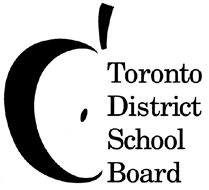 Student SuperCouncil Elections Conference 2017TDSB Student Media/Website Release Form (DEADLINE DATE: 12:00 Noon Thursday, April 6, 2017)I, 												hereby  (Name of Parent/Guardian if Student is Under 18 Years of Age)consent to my child being filmed, audiotaped, videotaped and /or photographed, by the media (print and broadcast), and /or by employees, agents, or servants of the Toronto District School Board, or being pictured and named on the TDSB or Student SuperCouncil website while attending the Student SuperCouncil Leadership Conference on Friday, May 5, 2017 located at the North York Civic Centre.Name of Student (please print):  	Home Telephone Number:  	Name of School:  	Signature of Parent/Guardian if Student is a Minor - under 18 Years of Age.DateTDSB Parent/Guardian Permission for Excursion (Deadline Date: 12:00 Noon Thursday, April 6, 2017)The collection and retention of the information requested on this form is authorized and governed by the Ontario Education Act and the Municipal Freedom of Information and Protection of Privacy Act.All students attending the conference as a delegate or candidate must complete this form. Please forward to Cynthia Nguyen, Vice Principal, Etobicoke School of the Arts via Board mail route SW or by email to cynthia.nguyen@tdsb.on.ca. All application material must be received by 12:00 Noon Thursday, April 6, 2017.Student: Last Name:	_	_ First Name:		_ 				 School:	_	_	Home Telephone:  				  Student Email Address:	Grade:   	Gender: _ 	Home Address:		_		Health Card # :  	 Date of Excursion: Friday, May 5, 2017	Nature of Activity:	TDSB Student SuperCouncil ElectionsConferenceDestination: North York Civic Centre 5100 Yonge StreetTo Parents and Guardian(s):The purpose of this form is to inform you about the excursion and to seek your support and permission for your child/ward to participate. This information may be shared as necessary with adults supervising the excursion.Purpose of the excursion: This excursion will provide students from across the Toronto District School Board with an opportunity to interact with government officials and inquire leadership experience. Students will also have the chance to elect the TDSB Student SuperCouncil Executive and Student Trustee representatives for the next school year.ItineraryProgram/itinerary: Students will query and communicate with government officials, then elect SuperCouncil Executive. Departure: Students must make their way to the site of the conference. Registration is at 8:00 a.m. Please make arrangementswith the Teacher/Principal sponsor in your school. Paid parking is available nearby.Return: Conference ends at 3:00 p.m. Students are dismissed from the site.Date: Friday, May 5, 2017(In exceptional circumstances, dates and times may change. Every effort will be made to communicate these changes to you ahead of time)Method of Travel 	 TDSB bus	x	Public transit 	 Private vehicle (adult driver)*		Private vehicle (Student driver)* 	Commercial vehicle*Approval of the Principal is required for all volunteer drivers. The school will make every effort to ensure that Parent/Guardian consent is obtained for each excursion for students to travel in private vehicles.Requirements for ParticipantsFood/snacks: none (snacks and lunch will be provided) – please inform us of any dietary restrictions or concerns on the next pageMoney: none	Notebook: yes	Clothing and equipment: no special clothing or equipment requiredAccommodation (if required) Financial Arrangements Total cost per student: $ 0 Deposit required: $ none Payable to: N/AExcursion Staff	Teacher:	_Staff Supervisor: Cynthia Nguyen	Contact during the excursion: (416) 985-1760Volunteer Supervisors (if known):	_Teacher	Signature	Date  	 Administrator: Cynthia Nguyen, TDSB Student SuperCouncil Staff Advisor	Date: March 7, 2016Please sign in either the YES or the NO box and submit this form to Cynthia Nguyen, Vice Principal, Etobicoke School of the Arts via Board mail Route SW or by email to cynthia.nguyen@tdsb.on.ca. All application material must be received by 12:00 Noon Thursday, April 6, 2017. All students, both delegates and candidates, must complete this form.YESI/we give permission for my/our child/ward, ___________________________________________________________, to participate in the excursion to North York Civic Centre. Emergency Contact:_________________________________ Emergency Phone Number: ______________________I/we give permission for my/our child/ward to be transported in a private vehicle (adult driver) ____, private vehicle (student driver)____ who has been authorized by the principal.Parent Signature ___________________________________________________________Is there any change in medical information or a medical reason why your child should not participate in the activity, or which may lead him/her to require special attention during the activity?______________________________________________________________________________________________________________________________________Please outline any dietary restrictions or concerns that apply to this student: _____________________________________________________________________________________________________________________________________________________________________________________________________________________________________________________________________________________________Should it become necessary for my/our child/ward to have medical care, I/we hereby give the teacher permission to use her/his best judgment in obtaining the best of such service for my/our child/ward. I/we understand that any cost will be my/our responsibility. I/we also understand that in the event of illness or accident, I/we will be notified as soon as possible.Name of Parent/Guardian________________________________________________________________________				(printed name of parent/guardian) Signature of Parent/Guardian	 Today’s date:					(or student, if 18 years old or older)For students’ 18 years old or older, it is strongly recommended that the parent/guardian also sign this form.I wish to volunteer on this trip:	Yes______	No______Signature of Parent/Guardian____________________________________________ Today’s date:________________				(or student, if 18 years old or older)_________________________________________________________________________________________________NOI/we do not give permission for my/our child, ____________________________________to participate in the excursion to North York Civic Centre.Name of Parent/Guardian ___________________________________________ (printed name of parent/guardian)Signature of Parent/Guardian: _______________Today’s date:	___________ (or student, if 18 years old or older)